Nadpis v jazyce, kterým je psaný článek – max. 100 znaků, nepoužívejte velká písmena, Nadpis v angličtině (nebo v češtině/slovenštině, jde-li o anglicky psaný článek) – max. 100 znaků, nepoužívejte velká písmenaProf. Ing. Jméno Příjmení, Ph.D.Prof. Ing. Jméno Příjmení, Ph.D.Anotace (v jazyce, kterým je psaný článek)Anotace příspěvku v češtině (slovenštině) i angličtině musí obsahovat: cíl článku a metody, hlavní výsledky a závěry. Rozsah anotace: 100 až 250 slov.Klíčová slova (v jazyce, kterým je psaný článek)klíčové slovo 1, klíčové slovo 2, klíčové slovo 3Annotation (v angličtině; případně v češtině/slovenštině, jde-li o anglicky psaný článek)Annotation has to contain: aim and methods, main results, conclusions. Extent of the annotation: 100 – 250 words.Key words (v angličtině; případně v češtině/slovenštině, jde-li o anglicky psaný článek)key word 1, key word 2, key word 3ÚvodText, text, text, text, text, text, text, text, text, text, text, text, text, text, text, text, text, text, text, text, text, text, text, text, text, text, text, text, text, text, text, text, text, text, text, text, text, text, text, text, text, text, text, text, text (Cooke, Piccaluga, 2011).Text, text, text, text, text, text, text, text, text, text, text, text, text, text, text, text, text, text, text, text, text, text, text, text, text, text, text, text, text, text, text, text, text, text, text, text, text, text, text, text, text, text, text, text, text.1. nadpisText, text, text, text, text, text, text, text, text, text, text, text, text, text, text, text, text, text, text, text, text, text, text, text, text, text, text, text, text, text, text, text, text, text, text, text, text, text, text, text, text, text, text, text, text (Tödtling, Trippl, 2013).Tabulka 1: Název tabulky 1Zdroj: Vlastní zpracování.2. nadpisText, text, text, text, text, text, text, text, text, text, text, text, text, text, text, text, text, text, text, text, text, text, text, text, text, text, text, text, text, text, text, text, text, text, text, text, text, text, text, text, text, text, text, text, text (Adams, 2015).Obrázek 1: Název obrázku 1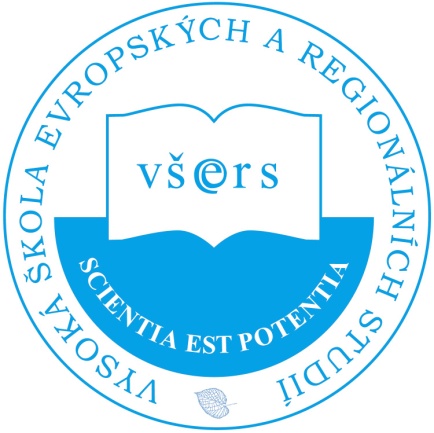 Zdroj: Novak, 2014.ZávěrText, text, text, text, text, text, text, text, text, text, text, text, text, text, text, text, text, text, text, text, text, text, text, text, text, text, text, text, text, text, text, text, text, text, text, text, text, text, text, text, text, text, text, text, text.Literatura Zdroj 1. – Dodržujte, prosím, formátování uvedené níže. Zdroj 2. – Dodržujte, prosím, formátování uvedené níže.Příspěvek byl zpracován v rámci grantu….Pravidla formátování:Rozsah příspěvku: maximálně 8 stran (A4)Název příspěvku: maximálně 100 znakůPísmo: Times New Roman, vel. 11Řádkování: jednoduché, mezi odstavci volný řádekOkraje: 2,5 cm ze všech stranNadpisy: nepoužívat velká písmenaTabulky: tabulky musí být ve formátu textu (nikoliv obrázku)Tabulky a obrázky: vždy musí být uveden nadpis a zdrojCitace: uvést do závorky v textu, případně jako poznámku pod čarouSeznam literatury: všechny zdroje uvedené v seznamu literatury, musí být odcitovány v textu příspěvkuZpůsob uvádění literaturyZdroje musí být formátovány podle vzoru uvedeného níže.Pořadí zdrojů: dle abecedyPříjmení autorů: velkými písmeny, jednotliví autoři odděleni čárkou.Rok vydání: uvádějte v závorce za jmény autorů.Název publikace (monografie, časopisu, sborníku) – kurzívou.Uvádějte ISBN, ISSN, příp. i číslo DOI (bylo-li publikaci přiděleno).Články v časopisech: uvádějte ročník, číslo, čísla stránek a ISSN (příp. i DOI).Vzor:MonografieCooke, P., Piccaluga, A., (2006). Regional development in the knowledge economy. London and New York : Routledge Taylor & Francis Group. 296 s. ISBN 0415578639.Články v časopisechTödtling, F., Trippl, M., (2005). One size fits all? Towards a differentiated regional innovation policy approach. Research Policy, vol. 34, no. 8, pp. 1203-1219. ISSN 0048-7333. DOI 10.1016/j.respol.2005.01.018.Články ve sbornícíchDUŠEK, J., (2016). Dostupnost základního zboží a služeb v městech a obcích Jihočeského kraje. In KLÍMOVÁ,V., ŽÍTEK, V. (eds.). Sborník z XIX. mezinárodního kolokvia o regionálních vědách. Brno : Ekonomicko-správní fakulta Masarykovy univerzity, 2016. s. 546-555. ISBN 978-80-210-8272-4. DOI: 10.5817/CZ.MUNI.P210-8273-2016-70.Internetové stránkyČTRNÁCT, P., (2014). Regionalizace dojížďky do zaměstnání podle výsledků sčítání lidu – 2011 [online]. Praha : Český statistický úřad, 2014, 28.11.2014  [cit. 2016-10-09]. Dostupné z WWW: <http://www.scitani.cz/sldb2011/redakce.nsf/i/historie_scitani>.Závěrečné práceNOVAK, J., (2016). Název závěrečné práce. [Disertační práce]. České Budějovice : Jihočeská univerzita v Českých Budějovicích. Katedra, ústavFakultaUniverzitaDepartmentFaculty University  Ulice, poštovní směrovací číslo, město, zeměE-mail:  aaaa@abcd.cz Ulice, poštovní směrovací číslo, město, zeměE-mail:  aaaa@abcd.czKatedra, ústavFakultaUniverzitaDepartmentFaculty University  Ulice, poštovní směrovací číslo, město, zeměE-mail:  aaaa@abcd.cz Ulice, poštovní směrovací číslo, město, zeměE-mail:  aaaa@abcd.czAIIIIIIB122334C455667